Onsdagen 11/11 kl. 17.00 träffas vi nästa gång på kök Nyström.                                      Program: Maria Kivi kommer till oss och berättar om ungdomsmottagningen och dess verksamhet. Många undersökningar visar att ungdomar idag mår allt sämre och vad beror det på?Vi får också besök av distriktspresident Raija Leijon som helt kort kommer att presentera sig.Vi kommer att äta mat samt avsluta med det sedvanliga lotteriet så ta gärna med en vinst.Kostnad: 200 krBetala senast 8/11 på bankgiro 272-0050 om du kommer, samma pris om du tar med en gäst, annars avanmäler du dig till Gen Gustafsson gen.gustafsson@gmail.com tel. 0702889208 eller till Anita Persson pyret62@hotmail.com tel.0704240709.Klubbärenden:4/10 ägde höstens distriktsmöte rum med 8 deltagande klubbar. Man diskuterade budget och lyssnade på revisionsberättelsen. Man önskar att fler deltar i arbetet på distriktsnivå och det kan vara som vice sekreterare, skattmästare eller redaktör. Är du intresserad så tveka inte!15/11 är sista beställningsdagen för IWs sjalar. Den har en långsmal modell, består av 100% siden och kostar 300kr styck. Man kan se den i senaste medlemstidningen.Styrelsen fick i uppgift att undersöka hur man kan synas på Facebook och synas mer i media.I övrigt ska styrelsen ordna med julfesten som äger rum 9/12. Av tradition brukar klubben äta kalkon  samt ha årets sista lotteri.Senaste klubbmöte I oktober hade vi vårt andra möte för hösten med sexton deltagare. Vi som var närvarande njöt av god stämning och god mat. Lotterivinsterna var rikliga med bland annat många vackra cyklamen på prisbordet.Programmet för kvällen var ett mycket intressant föredrag av Dana Runsten, en av våra nya medlemmar.Dana kommer ursprungligen från Polen där hon utbildade sig till agronom och då hon kom till Sverige fortsatte hon arbeta i detta yrke i femton år. Det var ett bra sätt att lära känna Dalarna eftersom hon hela tiden var ute på fältet men till slut kände hon att hon ville arbeta med något annat för att kunna göra gott. Det blev en treårig utbildning till akupunktör enligt TCM, Tradtional Chinese Medicin. Dana arbetar dels med nålar samt med en apparat som gör behandlingen helt smärtfri, så kallad bioresonansterapi, BICOM. Man arbetar med kroppens meridianer, energibanor, och återställer en störd balans. Maskinen testar vad kroppen behöver och kan öppna energiflödena. Akupunktörer använder sig av puls- och tungdiagnostik och tex tungspetsen representerar hjärtat. Enligt TCM har olika organ koppling till olika känslor tex lever till ilska, njurar – rädsla, mjälte - grubbel. Eventuellt går vi och bär på ett diffust dåligt mående som kan bero på flera olika belastningar för kroppen men inget som ger ett definitivt utslag på en specifik orsak. Dana behandlar kroppen som en helhet vilket kan vara ett komplement till vad läkare gör.Dana avslutade sitt föredrag med att ge oss lite tips hur vi ska göra på ett enkelt sätt för att stärka oss själva och våra organ.Danas kontaktuppgifter är:Allergikliniken i BorlängeDana Runsten0701131900Väl mött den 11 november!Varmt välkomna!Vänliga IW-hälsningarHelena Åhrman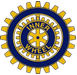 Borlänge Tunabygden IWC Distrikt 233SverigeMånadsbrev nr 5  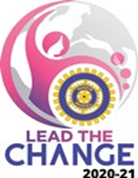 